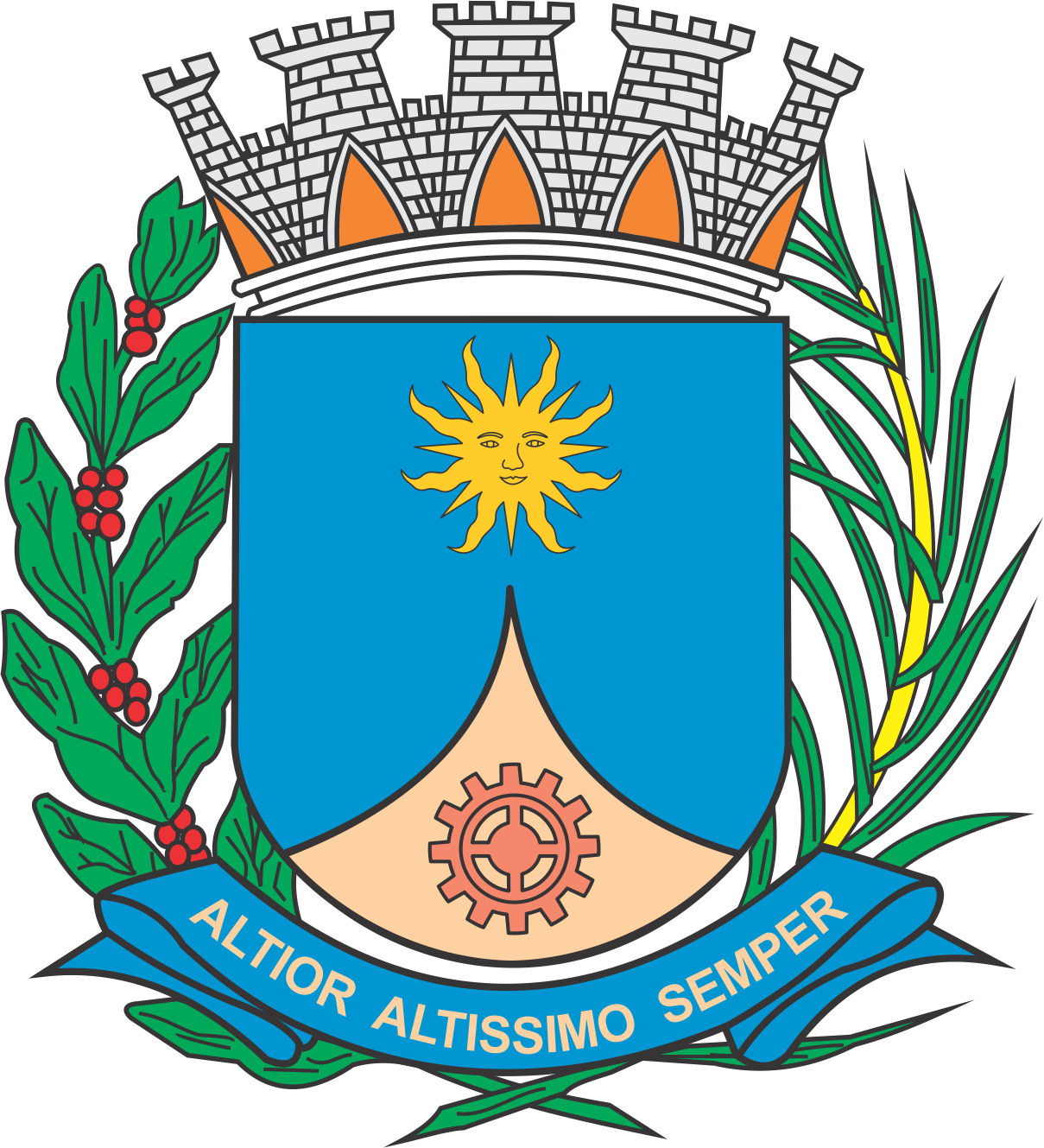 CÂMARA MUNICIPAL DE ARARAQUARAAUTÓGRAFO NÚMERO 007/2019PROJETO DE LEI NÚMERO 019/2019Dispõe sobre a abertura de crédito adicional especial no Departamento Autônomo de Água e Esgotos (Daae).		Art. 1º  Fica o Departamento Autônomo de Água e Esgotos autorizado a abrir um crédito adicional especial, no valor de R$ 150.000,00 (cento e cinquenta mil reais), para atender às despesas decorrentes da contratação de estagiários no âmbito do Programa Jovem Cidadão, conforme demonstrativo abaixo:		Art. 2º  O crédito adicional especial autorizado no art. 1º desta lei será coberto com recursos do excesso de arrecadação provenientes da receita de outras restituições a ser apurado no balanço do exercício de 2019, nos termos do inciso II do § 1] e do § 3º do art. 43 da Lei Federal nº 4.320, de 17 de março de 1964, no valor de R$ 150.000,00 (cento e cinquenta mil reais).		Art. 3º  Fica incluído o presente crédito adicional especial na Lei nº 9.138, de 29 de novembro de 2017 (Plano Plurianual – PPA), na Lei nº 9.320, de 18 de julho de 2018 (Lei de Diretrizes Orçamentárias – LDO), e na Lei nº 9.443, de 21 de dezembro de 2018 (Lei Orçamentária Anual – LOA).		Art. 4º  Esta lei entra em vigor na data de sua publicação.		CÂMARA MUNICIPAL DE ARARAQUARA, aos 30 (trinta) dias do mês de janeiro do ano de 2019 (dois mil e dezenove).TENENTE SANTANAPresidente03DEPARTAMENTO AUTÔNOMO DE ÁGUA E ESGOTOSDEPARTAMENTO AUTÔNOMO DE ÁGUA E ESGOTOSDEPARTAMENTO AUTÔNOMO DE ÁGUA E ESGOTOSDEPARTAMENTO AUTÔNOMO DE ÁGUA E ESGOTOSDEPARTAMENTO AUTÔNOMO DE ÁGUA E ESGOTOS03.22GESTÃO DE ADMINISTRAÇÃO E FINANÇAS - DAAEGESTÃO DE ADMINISTRAÇÃO E FINANÇAS - DAAEGESTÃO DE ADMINISTRAÇÃO E FINANÇAS - DAAEGESTÃO DE ADMINISTRAÇÃO E FINANÇAS - DAAEGESTÃO DE ADMINISTRAÇÃO E FINANÇAS - DAAE03.22.01GESTÃO DE ADMINISTRAÇÃO E FINANÇASGESTÃO DE ADMINISTRAÇÃO E FINANÇASGESTÃO DE ADMINISTRAÇÃO E FINANÇASGESTÃO DE ADMINISTRAÇÃO E FINANÇASGESTÃO DE ADMINISTRAÇÃO E FINANÇASFUNCIONAL PROGRAMÁTICAFUNCIONAL PROGRAMÁTICAFUNCIONAL PROGRAMÁTICAFUNCIONAL PROGRAMÁTICAFUNCIONAL PROGRAMÁTICAFUNCIONAL PROGRAMÁTICA1717SaneamentoSaneamento17.51217.512Saneamento Básico UrbanoSaneamento Básico Urbano17.512.005017.512.0050Desenvolvimento em Recursos HumanosDesenvolvimento em Recursos Humanos17.512.0050.217.512.0050.2AtividadeAtividade17.512.0050.2.10117.512.0050.2.101Programa Jovem Cidadão (Lei nº 8.938/17)Programa Jovem Cidadão (Lei nº 8.938/17)R$150.000,00CATEGORIA ECONÔMICACATEGORIA ECONÔMICACATEGORIA ECONÔMICACATEGORIA ECONÔMICACATEGORIA ECONÔMICACATEGORIA ECONÔMICA3.3.90.39.Outros Serviços de Terceiros - Pessoa JurídicaOutros Serviços de Terceiros - Pessoa JurídicaOutros Serviços de Terceiros - Pessoa JurídicaR$3.000,00FONTE DE RECURSOFONTE DE RECURSOFONTE DE RECURSO04 – Recursos Próprios da Administração Indireta04 – Recursos Próprios da Administração Indireta04 – Recursos Próprios da Administração IndiretaCATEGORIA ECONÔMICACATEGORIA ECONÔMICACATEGORIA ECONÔMICACATEGORIA ECONÔMICACATEGORIA ECONÔMICACATEGORIA ECONÔMICA3.3.90.48.Outros Auxílios Financeiros a Pessoa FísicaOutros Auxílios Financeiros a Pessoa FísicaOutros Auxílios Financeiros a Pessoa FísicaR$147.000,00FONTE DE RECURSOFONTE DE RECURSOFONTE DE RECURSO04 – Recursos Próprios da Administração Indireta04 – Recursos Próprios da Administração Indireta04 – Recursos Próprios da Administração Indireta